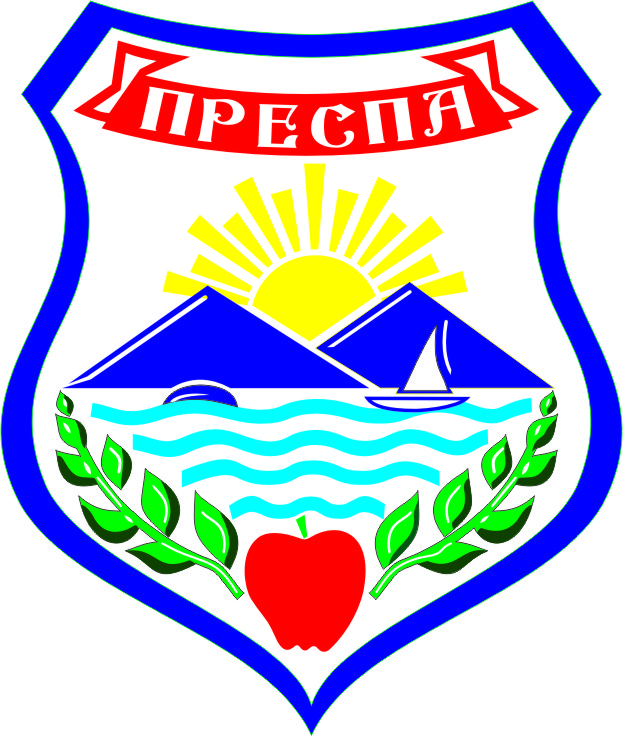 MUNICIPALITY OF RESEN Бр.  09-__________________.___ .2022 year  RESEN DRAFT CONTRACTSERVICE CONTRACT FOR EUROPEAN UNION EXTERNAL ACTIONSNo <Contract number>financed from the general budget of the UnionMunicipality of  Resen Square Car Samoil no.20 , 7310  Resen , Republic of North Macedonia (‘the contracting authority’),of the one part,and<Full official name of the contractor> [<Legal status/title>][<Official registration number>]<Full official address>[<VAT number>], (‘the contractor’) of the other part,have agreed as follows:PROJECT Enhancement of cultural touristic product of the cross border area of Prespes through the promotion of the natural and cultural heritage / HOLY WATER – CN1-SO1.3-SC040CONTRACT TITLE Supervision on construction and adaptation of the Holy Water path, connecting 5 (five) monasteries and paternal arrangement of St Elijah church’s yard in Grnchari villageIdentification number CN1- SO 1.3 - SC 040, WP4, DEL 4.2.1 (1)	Subject1.1	The subject of this contract is <contract title> done [at] [in] <location> with identification number < reference> (‘the services’).1.2	The contractor shall execute the tasks assigned to him in accordance with the terms of reference annexed to the contract (Annexe II)(2)	Contract valueThis contract, established in [Euro] , is a global price contract. The contract value is [EUR] <amount>.](3)	Order of precedence of contract documentsThe following documents shall be deemed to form and be read and construed as part of this contract, in the following order of precedence:the contract agreement;the special conditionsthe general conditions (Annex I);the terms of reference [including clarification before the deadline for submitting tenders and minutes of the information meeting/site visit] (Annex II) the organisation and methodology [including clarification from the tenderer provided during tender evaluation] (Annex III);[Key experts (Annex IV)  ;Budget  (Annex V);Other relevant  forms and documents (Annex VI);These above listed documents make up the contract. They shall be deemed to be mutually explanatory. In cases of ambiguity or divergence, they shall prevail in the order in which they appear above. Addenda shall have the order of precedence of the document they are amending. (4)	Language of the contractThe language of the contract and of all written communications between the contractor and the contracting authority and/or the project manager shall be English.(5)	Other specific conditions applying to the contractThe following conditions to the contract shall apply: For the purpose of Article 42 of the general conditions, for the part of the data transferred by the contracting authority to the European Commission:(a) the controller for the processing of personal data carried out within the Commission is (b) the data protection notice is available at http://ec.europa.eu/europeaid/prag/annexes.do?chapterTitleCode=A. ]Done in English in four originals, two originals for the contracting authority and two originals for the contractor.SPECIAL CONDITIONSThese conditions amplify and supplement the general conditions governing the contract. Unless the special conditions provide otherwise, the general conditions remain fully applicable. The numbering of the articles of the special conditions is not consecutive but follows the numbering of the general conditions. Exceptionally, and with the approval of the competent European Commission departments, other clauses can be indicated to cover particular situations. Article 2	Communications2.1	Any written communications between the Contracting Authority and the Contractor, should contain the name of the contract, the identification number and can be done by post mail, e-mail or personal delivery to the following addresses:For the Contracting Authority:Municipality of Resen, Square Car Samoil no. 20, 7310 Resen , Republic of North Macedonia Ms. Tatjana Sekuloska, Project managerE-mail: tatjana.sekuloska@resen.gov.mk For the Contractor:Name of Contractor:Address:Contact person:E-mail:2.2	An electronic system will be used by the contracting authority and the contractor for all stages of implementation including, inter alia, management of the contract (amendments and administrative orders), reporting (including reporting on results) and payments.  The contractor will be required to register in and use the appropriate electronic exchange system to allow for the e-management of the contract. With regard to interim and final reports, if they are required according to Article 26 or to the terms of reference, the contractor will be expected to use the forms in the electronic system for encoding and submitting the reports.	The electronic management of the contract through the aforementioned system may commence on the date on which implementation of the contract starts, as described in Article 19 below, or at a later date. In the latter case, the contracting authority will inform the contractor in writing that he will be required to use the electronic system for all communications within a maximum period of 3 months.Article 7	General obligations7.8	The contractor is obliged to label the object by setting the Information sign. Information sign should comply with the relevant rules lay down in the Communication and Visibility Manual for EU External Actions published by the European Commission.Article 12 - Liabilities12.2 	By way of derogation from Article 12.2, paragraph 2, of the general conditions, compensation for damage resulting from the contractor's liability in respect of the contracting authority is capped at an amount equal to equal to the contract value. Article 19	Implementation of the tasks and delays19.1	Period of implementation of tasks will be 2(two) months from the date of signing the contract by both parties.Article 26	Interim and final reportsThe contractor shall submit progress reports as specified in the terms of reference.Article 27	Approval of reports and documents27.5	The contracting authority shall, within 45 days of receipt, notify the contractor of its decision concerning the documents or reports received by it, giving reasons should it reject the reports or documents, or request amendments. If the contracting authority does not give any comments on the documents or reports within the time limit, the contractor may request written acceptance of them. The documents or reports shall be deemed to have been approved by the contracting authority if it does not expressly inform the contractor of any comments within 45 days of the receipt of the report. ]Article 28	Expenditure verification28.2	By derogation from article 28 the verification will be made by the contracting authority and all references to an expenditure verification report will not be applicable.Article 29	Payment and interest on late payment29.1	Payments will be made in accordance with the following the option: By derogation, the payments to the contractor of the amounts due under interim and final payments shall be made within 90 days after receipt by the contracting authority of an invoice and of the reports, subject to approval of those reports in accordance with Article 27 of the general conditions.By derogation from article 29 the verification will be made by the contracting authority and all references to an expenditure verification report will not be applicable.29.3	By derogation from Article 29.3 of the general conditions, once the deadline set in Article 29.1 has expired, the contractor will, upon demand, be entitled to late-payment interest at the rate and for the period mentioned in the general conditions submitted The demand must be submitted within two months of receiving late payment.29.5	Payments will be made in MKD in accordance with Articles 20.6 and 29.4 of the general conditions into the bank account notified by the contractor to the contracting authority.Article 30	Financial guarantee30.1	By derogation from article 30 of the general conditions, no pre-financing guarantee is required.Article 40	Settlement of disputes 40.4	Any disputes arising out of or relating to this contract which cannot be settled otherwise shall be referred to the exclusive jurisdiction of Primary Court in Resen, applying the national legislation of the contracting authority.Article 42	Data protection1. Processing of personal data related to the implementation of the contract by the contracting authority takes place in accordance with the national legislation of the state of the contracting authority and with the provisions of the respective financing agreement.2. To the extent that the contract covers an action financed by the European Union, the Contracting Authority may share communications related to the implementation of the contract, with the European Commission. These exchanges shall be made to the Commission, solely for the purpose of allowing the latter to exercise its rights and obligations under the applicable legislative framework and under the financing agreement with the Partner country – contracting authority. The exchanges may involve transfers of personal data (such as names, contact details, signatures and CVs) of natural persons involved in the implementation of the contract (such as contractors, staff, experts, trainees, subcontractors, insurers, guarantors, auditors and legal counsel). In cases where the contractor is processing personal data in the context of the implementation of the contract, he/she shall accordingly inform the data subjects of the possible transmission of their data to the Commission. When personal data is transmitted to the Commission, the latter processes them in accordance with Regulation (EU) 2018/1725 of the European Parliament and of the Council of 23 October 2018 on the protection of natural persons with regard to the processing of personal data by the Union institutions, bodies, offices and agencies and on the free movement of such data, and repealing Regulation (EC) No 45/2001 and Decision No 1247/2002/EC and as detailed in the specific privacy statement published at ePRAG.]* * *For the contractorFor the contractorFor the contracting authorityFor the contracting authorityName:Name:Jovan Tozievski Title:Title:Mayor  Signature:Signature:Date:Date:MonthEUR1Maximum pre-financing payment40% of the contract value <Month/ year number>Balance60% of the contract valueTotal<Total contract value>